Rudenko OleksandrExperience:Documents and further information:All required STCW certificates,Valid C1D USA Visa,Bahamas license.Position applied for: 2nd EngineerDate of birth: 08.06.1975 (age: 42)Citizenship: UkraineResidence permit in Ukraine: NoCountry of residence: UkraineCity of residence: OdessaContact Tel. No: +38 (098) 485-49-59 / +38 (099) 618-77-08E-Mail: thunder75@i.uaU.S. visa: NoE.U. visa: NoUkrainian biometric international passport: Not specifiedDate available from: 07.11.2013English knowledge: ExcellentMinimum salary: 6500 $ per monthPositionFrom / ToVessel nameVessel typeDWTMEBHPFlagShipownerCrewing2nd Engineer12.10.2012-16.02.2013Silver ShadowCruise Ship28500Wartsila2x10200BahamasSilverseaVships2nd Engineer01.11.2011-01.04.2012Silver CloudCruise Ship18700Wartsila2x7800BahamasSilverseaVships2nd Engineer05.05.2011-12.09.2011Silver CloudCruise Ship18700Wartsila2x7800BahamasSilverseaVShips2nd Engineer01.10.2010-01.03.2011Silver CloudCruise Ship18700Wartsila2x7800BahamasSilverseaVShips2nd Engineer01.10.2009-01.03.2010Silver ShadowCruise Ship28500Wartsila2x10200BahamasSilverseaVShips2nd Engineer01.06.2008-01.10.2008Silver CloudCruise Ship18700Wartsila2X7800BahamasSilverseaVships3rd Engineer01.11.2007-01.04.2008MSC FinlandContainer Ship50000MAN-B&W 9L32000LiberiaGoldenportGoldenport3rd Engineer01.10.2006-01.07.2007MSC ScotlandContainer Ship39000MAN-B&W 7L29000LiberiaGoldenportGoldenport3rd Engineer01.03.2006-01.07.2006IosBulk Carrier69000MAN-B&W 5L15000LiberiaGoldenportGoldenport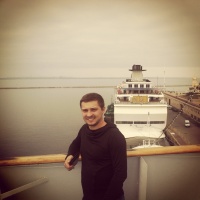 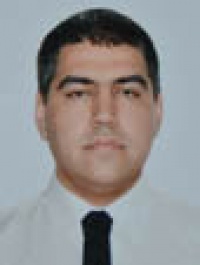 